Incident Report FormChilds name Childs name Childs name Childs name Childs name AgeAgeAgeAgeSexSexSexMFForm issued by Form issued by Form issued by Form issued by Form issued by Specific accident information Specific accident information Specific accident information Specific accident information Specific accident information Specific accident information Specific accident information Specific accident information Specific accident information Specific accident information Specific accident information Specific accident information Specific accident information Specific accident information Specific accident information Specific accident information Specific accident information Specific accident information Specific accident information Specific accident information Specific accident information Specific accident information Specific accident information Specific accident information Specific accident information Specific accident information Date TimeLocation Location WitnessesParent notified by Parent notified by Parent notified by Parent notified by Parent notified by Time Time Type of injury Type of injury Type of injury Type of injury Type of injury Type of injury Type of injury Type of injury Type of injury Type of injury Type of injury Type of injury Type of injury Type of injury Type of injury Type of injury Type of injury Type of injury Type of injury Type of injury Type of injury Type of injury Type of injury Type of injury Type of injury Type of injury Cut/scrapeCut/scrapepuncturepuncturepuncturepuncturepuncturepunctureFracture/dislocationFracture/dislocationFracture/dislocationFracture/dislocationFracture/dislocationFracture/dislocationheadheadheadheadheadBump/bruiseBump/bruiseSplinterSplinterSplinterSplinterSplinterSplinterChokingChokingChokingChokingChokingChokingNoseNoseNoseNoseNoseBiteBiteBurnBurnBurnBurnBurnBurnEyeEyeEyeEyeEyeEyePoisoningPoisoningPoisoningPoisoningPoisoningSprain/strainSprain/strainDental injuryDental injuryDental injuryDental injuryDental injuryDental injuryconcussionconcussionconcussionconcussionconcussionconcussionOther Other Other Other Other Cause of injury Cause of injury Cause of injury Cause of injury Cause of injury Cause of injury Cause of injury Cause of injury Cause of injury Cause of injury Cause of injury Cause of injury Cause of injury Cause of injury Cause of injury Cause of injury Cause of injury Cause of injury Cause of injury Cause of injury Cause of injury Cause of injury Cause of injury Cause of injury Cause of injury Cause of injury Fall from Hight Fall from Hight Fall from Hight BurnBurnBurnBurnBurnBurnTrapped/Caught in Trapped/Caught in Trapped/Caught in Trapped/Caught in Trapped/Caught in Trapped/Caught in Trapped/Caught in Another child Another child Another child Another child Another child ClimbingClimbingClimbingHit or bumped by objectHit or bumped by objectHit or bumped by objectHit or bumped by objectHit or bumped by objectHit or bumped by objectHuman biteHuman biteHuman biteHuman biteHuman biteHuman biteHuman biteOther Other Other Other Other runningrunningrunningSplinterSplinterSplinterSplinterSplinterSplinterSharp objectSharp objectSharp objectSharp objectSharp objectSharp objectSharp objectOther Other Other Other Other Area of body injured Area of body injured Area of body injured Area of body injured Area of body injured Area of body injured Area of body injured Area of body injured Area of body injured Area of body injured Area of body injured Area of body injured Area of body injured Area of body injured Area of body injured Area of body injured Area of body injured Area of body injured Area of body injured Area of body injured Area of body injured Area of body injured Area of body injured Area of body injured Area of body injured Area of body injured 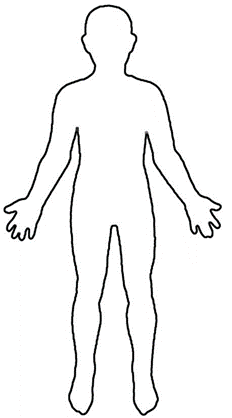 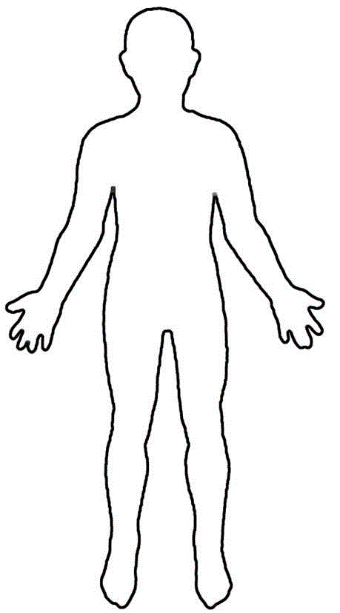                 Front                                     Back                 Front                                     Back                 Front                                     Back                 Front                                     Back                 Front                                     Back                 Front                                     Back                 Front                                     Back                 Front                                     Back                 Front                                     Back                 Front                                     Back                 Front                                     Back                 Front                                     Back Additional information/ comments. Incident details including and First Aid administered, or further action required as a result of the incident.Additional information/ comments. Incident details including and First Aid administered, or further action required as a result of the incident.Additional information/ comments. Incident details including and First Aid administered, or further action required as a result of the incident.Additional information/ comments. Incident details including and First Aid administered, or further action required as a result of the incident.Additional information/ comments. Incident details including and First Aid administered, or further action required as a result of the incident.Additional information/ comments. Incident details including and First Aid administered, or further action required as a result of the incident.Additional information/ comments. Incident details including and First Aid administered, or further action required as a result of the incident.Additional information/ comments. Incident details including and First Aid administered, or further action required as a result of the incident.Additional information/ comments. Incident details including and First Aid administered, or further action required as a result of the incident.Additional information/ comments. Incident details including and First Aid administered, or further action required as a result of the incident.Additional information/ comments. Incident details including and First Aid administered, or further action required as a result of the incident.Additional information/ comments. Incident details including and First Aid administered, or further action required as a result of the incident.Additional information/ comments. Incident details including and First Aid administered, or further action required as a result of the incident.Additional information/ comments. Incident details including and First Aid administered, or further action required as a result of the incident.                Front                                     Back                 Front                                     Back                 Front                                     Back                 Front                                     Back                 Front                                     Back                 Front                                     Back                 Front                                     Back                 Front                                     Back                 Front                                     Back                 Front                                     Back                 Front                                     Back                 Front                                     Back Parents signature Parents signature Parents signature Parents signature Parents signature Parents signature DateDateDateDateKey Worker signature Key Worker signature Key Worker signature Key Worker signature Key Worker signature Key Worker signature DateDateDateDateWitness signatureWitness signatureWitness signatureWitness signatureWitness signatureWitness signatureDate Date Date Date 